Dear Class 4 Parents, 							Friday 31st January 2020Welcome back to the term and a very Happy New Year! I hope you had a lovely Christmas break and are excited for another busy term ahead. This term, the whole school topic is ‘Inside Out’ and Class 4 will be learning all about living things, including animals, their habitats and the human body.Alongside the exciting topic this term, the children will also be participating in lots of fun learning activities across the curriculum. Below is an overview of the areas we will be focusing on:  Exciting events happening in Class 4 (dates to remember).My Special thing Last term, Class 4 thoroughly enjoyed listening to one another’s ‘My Special Thing’ and I am very much looking forward to hearing from more children about their interests and hobbies. The class were also told their date for the presentation, however, if you have any questions regarding your child’s ‘My Special Thing’ or have forgotten your child’s date, please do not hesitate to pop in and see me.  E-safety dayOn Tuesday 11th February the whole school will be taking part in an E-safety day to celebrate the theme: Together for a better internet. During the day, the class will be learning about the importance of online safety and discussing a range of topics relating to the theme. The School Beat Officer will be delivering an E-safety talk on Friday 7th February. Year 6 SATS This term the Year 6’s will be preparing for their SATS tests in May (The week beginning 11th May). Alongside the work they will be completing in school, resources including worksheets and example tests will be sent home to support their revision at home. Please support and encourage your child to complete the activities at home, as all preparation will help for when your child sits their tests in May. I will also be running individual parents’ meetings to explain ways you can support your child with their preparation and explain the SATS tests in greater detail to you. These meetings will be taking place the week beginning Monday 3rd February and more information about these meetings will be sent out closer to the time. Homework Homework topic websIn Class 4, the children are encouraged to complete both the homework topic web as well as their weekly spelling homework each term. The homework topic web is linked to all areas of the curriculum and each piece of homework encourages a skill relating to ‘research’, ‘make’, ‘apply’ or ‘practice’. Class 4 will also play an active role in discussing and choosing homework activities they would like to complete relating to our topics. We do ask that children try and complete a range of homework pieces (including at least one 10 point task) across a range of subject areas. The deadline for all homework pieces to be brought in is Monday 23rd March, ready to share on Tuesday 24th March at 2.45-3.00pm. However, if any homework is finished prior to the share day, they are welcome to bring it in earlier to share with the class. Weekly spelling homeworkI was extremely impressed by the children’s attitude towards completing their spelling homework last term and was particularly pleased to see some children challenging themselves to complete a variety of application tasks. This term spelling homework will begin again. However, can I remind all parents and children that spelling homework will be handed out every Tuesday to be returned to school on a Monday. Please also remind your child/children to continue to practise and explore the spelling patterns at home in preparation for their spelling test on a Monday. I look forward to another busy term ahead and sharing Class 4’s achievements with you! 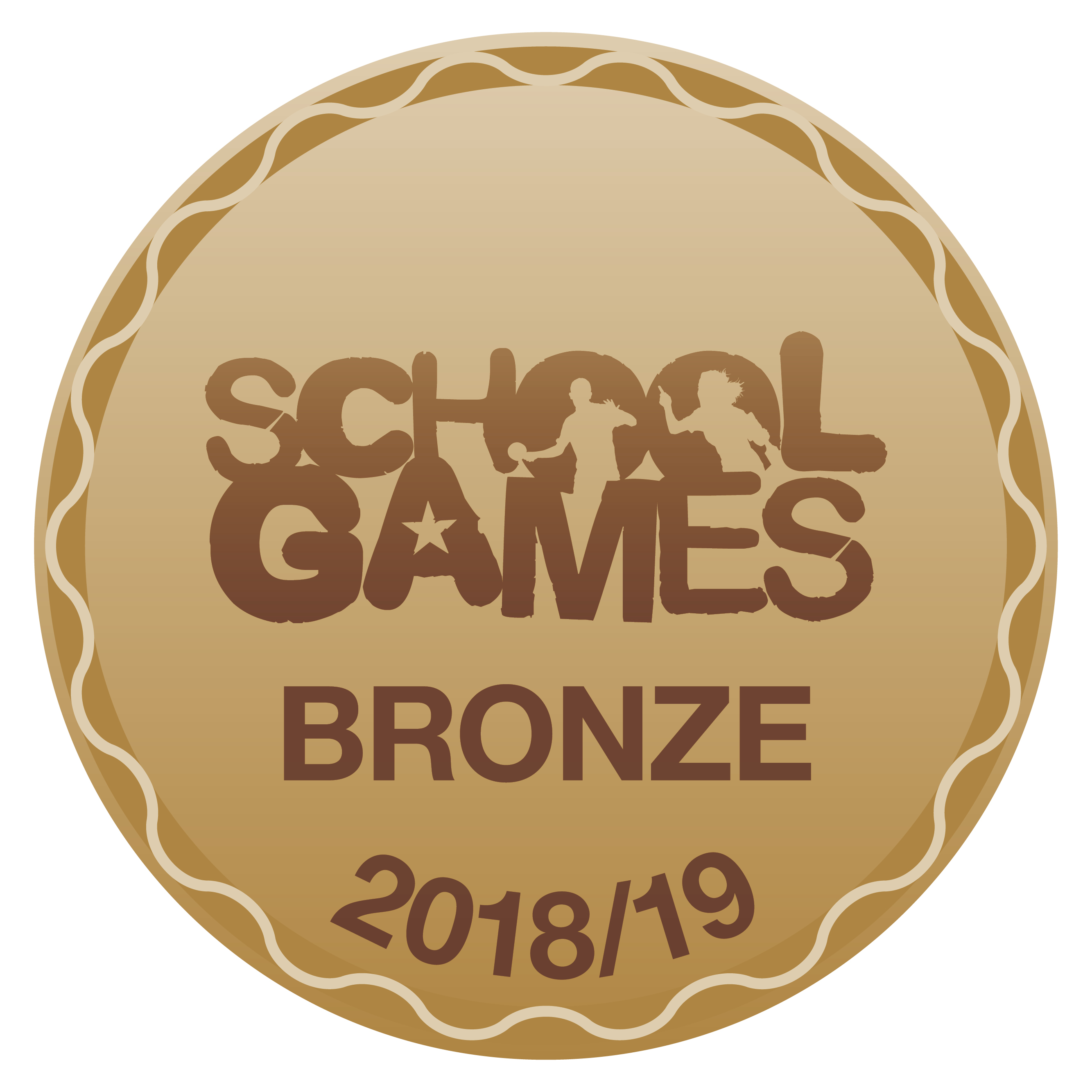 Kind regards Miss Walker MathsThis terms Maths lessons will focus on learning and revising:decimals and percentagesalgebrameasurement, including converting units and exploring perimeter, area and volume Learning about ratio and proportion linked to the science and topic unit. This terms times table focus: Year 5: revising the 9 times tables. Year 6: revising all the times tables up to 12 x 12.Please encourage your child/ren to keep practising their times tables at home. Resources to support times table practice can be found on the school’s Maths page.  EnglishFiction: This term the children will be writing their own narrative stories inspired by the story ‘Wolves in the Walls.’ Non-fiction: The class will be using the story ‘How to live forever’ to explore persuasion. Linked to the Science and Topic units the class will be designing and creating their own human body game and writing explanation texts for how to play their games. Poetry unit: The children will be learning about a particular poet and writing poems inspired by his work. EnglishFiction: This term the children will be writing their own narrative stories inspired by the story ‘Wolves in the Walls.’ Non-fiction: The class will be using the story ‘How to live forever’ to explore persuasion. Linked to the Science and Topic units the class will be designing and creating their own human body game and writing explanation texts for how to play their games. Poetry unit: The children will be learning about a particular poet and writing poems inspired by his work. Computing/ICTE-safety lessonsFor the first part of the spring term, Class 4 will be covering the E-safety topics of: talking safely online and exploring spam messages. The whole school will be celebrating E-safety day on Tuesday 11th February. The class will then continue to explore programming and coding. They will be learning how to create loops and sequences by writing codes. Music This term’s music is all about exploring rounds. This will include understanding what a round is and performing songs that contain a round. Physical Education. For outdoor PE this term the children will be playing invasion games. For indoor PE Class 4 will be creating a dance inspired by the song ‘Happy.’  Please can P.E. kits stay in school from Monday to Friday in case of any timetable changes. Computing/ICTE-safety lessonsFor the first part of the spring term, Class 4 will be covering the E-safety topics of: talking safely online and exploring spam messages. The whole school will be celebrating E-safety day on Tuesday 11th February. The class will then continue to explore programming and coding. They will be learning how to create loops and sequences by writing codes. Live, Learn and Flourish WeekDuring our Spring Live, Learn, Flourish week the children used the film ‘Inside Out’ by Disney as a stimulus for discussing our emotions and feelings and how they can change when we are faced with different challenges both inside and outside of school. Physical Education. For outdoor PE this term the children will be playing invasion games. For indoor PE Class 4 will be creating a dance inspired by the song ‘Happy.’  Please can P.E. kits stay in school from Monday to Friday in case of any timetable changes. Art and Design During our wow day, Class 4 explored the artist Alberto Giocometti. The class then used the sculptures ideas as a stimulus for exploring how to show movement through sculpture and by different artistic materials such as charcoal. Within the Science and Topic unit, the class will be designing and creating a board game about the human body using a range of materials and resources.Science (Biology)/Topic This term, Class 4’s topic lessons will be focused around the science topics of living things and their habitats and animals including humans. In particular, Class 4 will explore the habitats of wolves around the world and will be learning about the digestive and circulatory system, including the importance of a healthy diet.The science and topic lessons will also coincide with their PSHCE lessons of keeping healthy and having a good growth mindset. R.E.During R.E. lessons Class 4 will be exploring the topic of Gospels and salvation and answering the questions:What do Christians believe Jesus did to ‘save’ people?How do Christians decide how to live? What would Jesus do?Worship This term’s whole school value is perseverance. The children will be learning the importance of this value, including exploring how the value is shown within the gospel stories.